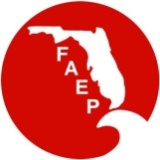     Roll Call @12:03    Approve January 2014 Minutes Motion by Kristin to accept the minutesSecond by ElvaAll aye    President’s Report – Mary GutierrezGoals for 2014-Discussed at Executive meeting on February 3, 2014.Increase membershipMary talked about activities to increase general membership and student membership increasesIncrease the student chapters – goal is for each chapter to have an affiliated student chapterComplete a Board BookFinish the CEU, CEP certifications State Scholarship – Mary will send out a description of the duties of this committee and is asking for volunteers.  There is no budget item for a scholarship in the current budget.State Environmental Excellence Awards – Mary will send out a description of the duties of this committee and is asking for volunteers. Intent is to build off chapter awards, with chapters submitting for the state award and the state award(s) to be submitted to NAEP.  There is a budget item in the current budget for this.     Treasurer’s Report – Tim Terwilliger$3,600 behind (percentage used) in income and expenses which even out in the budgetFor example $12,666.67 in dues expected so far and $8,488.83 actually received.Checking account balance:  $6,265.43Investment Account balance:  $24,756.88CEUs report- Tim and Bruce are working on the financial requirements for certification and will meet on March 12th to work out more of the details.  Tim has the application packet ready to submit for Engineering CEUs for local chapter certification and the NAEP conference certification.     Administrator’s report – Teri Hasbrouck932 current FAEP members13 new and 54 renewed in January142 NAEP membersNon-renewals have increased.Teri will attach the non-renewal list each month to the monthly office report sent to the BOD.Amy G. noted that CN is already contacting the non-renewals each month.     Vice President’s Report – Amy GuilfoyleNo reportSecretary’s Report - Elva PeppersBoard BookElva plans to finish the Board Book by the end of 2014.  Prior to the next monthly meeting Elva will read what is currently available and will evaluate which people to work with for specific parts of the book.  She will be sending out a schedule soon.  Kristin will share what she has with Elva.Chapter Discussion: Southwest  - Jason Perryman No reportTreasure Coast – Paul Fitzgerald Members attended the event on the 6th and 7th of Feb. poster presented to the Indian River lagoon symposium.TC BOD meeting this evening for planning ongoing events.Northeast – Ed Currie No reportTallahassee Area - Elva PeppersLegislative preview lunch meeting this Wednesday.  FDEPs legislative Director and  Joe Ullo and Terry Lewis with Lewis Longman & Walker will be speaking. Add on sponsorship for FAEP at local chapter events.  Elva thinks Sheri Lewin will be buying on.Kristin added that the check goes to FAEP and should be payable to FAEP and sent to the P.O. Box.Kristin is sending out a PowerPoint slide with information about the month add on advertising opportunity.Central – Amy Guilfoyle for Jennifer Cummings- Next event is a luncheon Feb 20th at Leu Gardens.  South – David Bogardus In Jan. they had a luncheon on the tri-rail east coast link given by Amy Gudile from FDOT.  Next is Feb. 26th at Plantation Preserve.  The chapter just had their annual retreat and talked about inviting all the colleges come and meet EPs and talk about what EPs do.  They have an awards program in Nov. and are looking to see what other chapters are doing.Tampa Bay Area  - Tim TerwilligerJan. lunch meeting was the Environmental Excellence Awardee Keep Tampa Bay Beautiful presentation.  Feb. luncheon Chris Anastasiou-Restoring our Springs from FDEP.  Feb. 27th upcoming evening social event.  Board elections will be coming up in May.Tampa Bay USF Student Chapter  Jonathan reported that they had a January meeting and asked students to bring professional goals that they have for the year.  Jessica Gattenby (Arcadis) will be speaking in February.Northwest  - Amy MixonAmy reported that the chapter had a Jan. participation in the local Science Fair.  Award junior project was the pH effects on mollusks.  Working on a speaker for Feb. event next week. They are planning a social in April and an Earth Day event.     Old BusinessChapters “Adopt a month” add-on sponsorshipTim T. wondered about the NAEP Conference and what the FAEP BOD wants to do to participate.  Consensus was that the BOD should be there at the conference, but there would be no additional duties.     New BusinessNAEP Representative – the Board came to a consensus that Bruce will continue to be the FAEP Chapter rep to NAEP.     Action items and due dates summary of motions (Teri)Elva will send out a schedule of her activities moving forward with the Board Book.Teri will be sending out the nonrenewal list each month with the office report.Mary will send out the specific duties for FAEP Scholarship and Environmental Excellence AwardsKristin will send out the monthly add on FAEP advertisement information in PowerPoint and Amy will send out the handout. Upcoming MeetingsApril 7-10 2014 NAEP Annual conferenceApril 10 2014 NAEP BOD St. Pete Adjournment at 1:00PMOur next teleconference is Monday, March 10th. NameAttendanceProxyMary Gutierrez – PresidentyesKristin Bennett - Past PresidentyesAmy Guilfoyle  - Vice PresidentyesTim Terwilliger - TreasureryesElva Peppers - SecretaryyesBruce Hasbrouck - NAEP RepresentativenoJennifer Cummings - Central ChapternoEd Currie - Northeast ChapternoAmy Mixon- Northwest ChapteryesDavid Bogardus - South ChapteryesJason Perryman - Southwest ChapternoElva Peppers - Tallahassee ChapteryesTim Terwilliger - Tampa Bay ChapteryesPaul Fitzgerald - Treasure Coast ChapteryesErin Kane - At Large MembernoTim Alexis Preisser - At Large MemberyesCourtney Arena – At Large MemberyesJohn Lesman – At Large MembernoMelissa Butcher- USF TampanoJonathan Welker - USF St. Pete chapteryes